Reminder: Please provide your child with a packed lunch including a cool pack and drinks bottle, seasonally appropriate clothing, spare clothing and sunscreen during hot weather.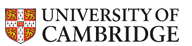 University of Cambridge Holiday Playscheme  Booking Form Easter Playscheme 2019 - Red Team at Chesterton SiteChesterton Community College, Gilbert Road Cambridge CB4 3NYUniversity of Cambridge Holiday Playscheme  Booking Form Easter Playscheme 2019 - Red Team at Chesterton SiteChesterton Community College, Gilbert Road Cambridge CB4 3NYUniversity of Cambridge Holiday Playscheme  Booking Form Easter Playscheme 2019 - Red Team at Chesterton SiteChesterton Community College, Gilbert Road Cambridge CB4 3NYUniversity of Cambridge Holiday Playscheme  Booking Form Easter Playscheme 2019 - Red Team at Chesterton SiteChesterton Community College, Gilbert Road Cambridge CB4 3NYUniversity of Cambridge Holiday Playscheme  Booking Form Easter Playscheme 2019 - Red Team at Chesterton SiteChesterton Community College, Gilbert Road Cambridge CB4 3NYUniversity of Cambridge Holiday Playscheme  Booking Form Easter Playscheme 2019 - Red Team at Chesterton SiteChesterton Community College, Gilbert Road Cambridge CB4 3NYUniversity of Cambridge Holiday Playscheme  Booking Form Easter Playscheme 2019 - Red Team at Chesterton SiteChesterton Community College, Gilbert Road Cambridge CB4 3NYUniversity of Cambridge Holiday Playscheme  Booking Form Easter Playscheme 2019 - Red Team at Chesterton SiteChesterton Community College, Gilbert Road Cambridge CB4 3NYUniversity of Cambridge Holiday Playscheme  Booking Form Easter Playscheme 2019 - Red Team at Chesterton SiteChesterton Community College, Gilbert Road Cambridge CB4 3NYUniversity of Cambridge Holiday Playscheme  Booking Form Easter Playscheme 2019 - Red Team at Chesterton SiteChesterton Community College, Gilbert Road Cambridge CB4 3NYChild/ren SurnameChild/ren SurnameChild/ren SurnameChild/ren SurnameParent/Carer Full Name (As on Annual Registration Form)Parent/Carer Full Name (As on Annual Registration Form)Parent/Carer Full Name (As on Annual Registration Form)Parent/Carer Full Name (As on Annual Registration Form)Email AddressEmail AddressEmail AddressEmail AddressParent TypeCU StaffCU StudentsCambridge AssessmentCambridge AssessmentCUPCollegeStaff/ UTOVenue ParentsVenue StaffGeneral Public(Other)Deadlines and Booking InformationPlaces can only be booked by Registered users – please submit a 2019 Registration form if you have not yet done so  Registrations and Bookings may be submitted via email to Playscheme@admin.cam.ac.uk Priority Booking: 4 March – 17 March 2019Those eligible for priority booking include Cambridge University Staff and Students, Cambridge Assessment Staff, Cambridge University Press Staff, College Staff/CTO as well as staff and parents of children attending St Mary’s School and Chesterton Community College.General Public Booking: 18 March  – 29 March 2019Advance booking closes on 29 March at 13:00Booking forms submitted after our Advance Booking period will be subject to an additional fee of £2.50 per session.  No booking emails will be accepted after 16:00 on 4 April.  If you wish to book a place after this time you will need to contact the sites directly during the holiday.Cancellations: A booking made in our Advance Booking period can be cancelled/amended 7 days from receipt of booking confirmation at no financial cost. No refunds will be provided for cancellations/amendments requested more than 7 days after bookings are confirmedDeadlines and Booking InformationPlaces can only be booked by Registered users – please submit a 2019 Registration form if you have not yet done so  Registrations and Bookings may be submitted via email to Playscheme@admin.cam.ac.uk Priority Booking: 4 March – 17 March 2019Those eligible for priority booking include Cambridge University Staff and Students, Cambridge Assessment Staff, Cambridge University Press Staff, College Staff/CTO as well as staff and parents of children attending St Mary’s School and Chesterton Community College.General Public Booking: 18 March  – 29 March 2019Advance booking closes on 29 March at 13:00Booking forms submitted after our Advance Booking period will be subject to an additional fee of £2.50 per session.  No booking emails will be accepted after 16:00 on 4 April.  If you wish to book a place after this time you will need to contact the sites directly during the holiday.Cancellations: A booking made in our Advance Booking period can be cancelled/amended 7 days from receipt of booking confirmation at no financial cost. No refunds will be provided for cancellations/amendments requested more than 7 days after bookings are confirmedDeadlines and Booking InformationPlaces can only be booked by Registered users – please submit a 2019 Registration form if you have not yet done so  Registrations and Bookings may be submitted via email to Playscheme@admin.cam.ac.uk Priority Booking: 4 March – 17 March 2019Those eligible for priority booking include Cambridge University Staff and Students, Cambridge Assessment Staff, Cambridge University Press Staff, College Staff/CTO as well as staff and parents of children attending St Mary’s School and Chesterton Community College.General Public Booking: 18 March  – 29 March 2019Advance booking closes on 29 March at 13:00Booking forms submitted after our Advance Booking period will be subject to an additional fee of £2.50 per session.  No booking emails will be accepted after 16:00 on 4 April.  If you wish to book a place after this time you will need to contact the sites directly during the holiday.Cancellations: A booking made in our Advance Booking period can be cancelled/amended 7 days from receipt of booking confirmation at no financial cost. No refunds will be provided for cancellations/amendments requested more than 7 days after bookings are confirmedDeadlines and Booking InformationPlaces can only be booked by Registered users – please submit a 2019 Registration form if you have not yet done so  Registrations and Bookings may be submitted via email to Playscheme@admin.cam.ac.uk Priority Booking: 4 March – 17 March 2019Those eligible for priority booking include Cambridge University Staff and Students, Cambridge Assessment Staff, Cambridge University Press Staff, College Staff/CTO as well as staff and parents of children attending St Mary’s School and Chesterton Community College.General Public Booking: 18 March  – 29 March 2019Advance booking closes on 29 March at 13:00Booking forms submitted after our Advance Booking period will be subject to an additional fee of £2.50 per session.  No booking emails will be accepted after 16:00 on 4 April.  If you wish to book a place after this time you will need to contact the sites directly during the holiday.Cancellations: A booking made in our Advance Booking period can be cancelled/amended 7 days from receipt of booking confirmation at no financial cost. No refunds will be provided for cancellations/amendments requested more than 7 days after bookings are confirmedDeadlines and Booking InformationPlaces can only be booked by Registered users – please submit a 2019 Registration form if you have not yet done so  Registrations and Bookings may be submitted via email to Playscheme@admin.cam.ac.uk Priority Booking: 4 March – 17 March 2019Those eligible for priority booking include Cambridge University Staff and Students, Cambridge Assessment Staff, Cambridge University Press Staff, College Staff/CTO as well as staff and parents of children attending St Mary’s School and Chesterton Community College.General Public Booking: 18 March  – 29 March 2019Advance booking closes on 29 March at 13:00Booking forms submitted after our Advance Booking period will be subject to an additional fee of £2.50 per session.  No booking emails will be accepted after 16:00 on 4 April.  If you wish to book a place after this time you will need to contact the sites directly during the holiday.Cancellations: A booking made in our Advance Booking period can be cancelled/amended 7 days from receipt of booking confirmation at no financial cost. No refunds will be provided for cancellations/amendments requested more than 7 days after bookings are confirmedDeadlines and Booking InformationPlaces can only be booked by Registered users – please submit a 2019 Registration form if you have not yet done so  Registrations and Bookings may be submitted via email to Playscheme@admin.cam.ac.uk Priority Booking: 4 March – 17 March 2019Those eligible for priority booking include Cambridge University Staff and Students, Cambridge Assessment Staff, Cambridge University Press Staff, College Staff/CTO as well as staff and parents of children attending St Mary’s School and Chesterton Community College.General Public Booking: 18 March  – 29 March 2019Advance booking closes on 29 March at 13:00Booking forms submitted after our Advance Booking period will be subject to an additional fee of £2.50 per session.  No booking emails will be accepted after 16:00 on 4 April.  If you wish to book a place after this time you will need to contact the sites directly during the holiday.Cancellations: A booking made in our Advance Booking period can be cancelled/amended 7 days from receipt of booking confirmation at no financial cost. No refunds will be provided for cancellations/amendments requested more than 7 days after bookings are confirmedDeadlines and Booking InformationPlaces can only be booked by Registered users – please submit a 2019 Registration form if you have not yet done so  Registrations and Bookings may be submitted via email to Playscheme@admin.cam.ac.uk Priority Booking: 4 March – 17 March 2019Those eligible for priority booking include Cambridge University Staff and Students, Cambridge Assessment Staff, Cambridge University Press Staff, College Staff/CTO as well as staff and parents of children attending St Mary’s School and Chesterton Community College.General Public Booking: 18 March  – 29 March 2019Advance booking closes on 29 March at 13:00Booking forms submitted after our Advance Booking period will be subject to an additional fee of £2.50 per session.  No booking emails will be accepted after 16:00 on 4 April.  If you wish to book a place after this time you will need to contact the sites directly during the holiday.Cancellations: A booking made in our Advance Booking period can be cancelled/amended 7 days from receipt of booking confirmation at no financial cost. No refunds will be provided for cancellations/amendments requested more than 7 days after bookings are confirmedDeadlines and Booking InformationPlaces can only be booked by Registered users – please submit a 2019 Registration form if you have not yet done so  Registrations and Bookings may be submitted via email to Playscheme@admin.cam.ac.uk Priority Booking: 4 March – 17 March 2019Those eligible for priority booking include Cambridge University Staff and Students, Cambridge Assessment Staff, Cambridge University Press Staff, College Staff/CTO as well as staff and parents of children attending St Mary’s School and Chesterton Community College.General Public Booking: 18 March  – 29 March 2019Advance booking closes on 29 March at 13:00Booking forms submitted after our Advance Booking period will be subject to an additional fee of £2.50 per session.  No booking emails will be accepted after 16:00 on 4 April.  If you wish to book a place after this time you will need to contact the sites directly during the holiday.Cancellations: A booking made in our Advance Booking period can be cancelled/amended 7 days from receipt of booking confirmation at no financial cost. No refunds will be provided for cancellations/amendments requested more than 7 days after bookings are confirmedDeadlines and Booking InformationPlaces can only be booked by Registered users – please submit a 2019 Registration form if you have not yet done so  Registrations and Bookings may be submitted via email to Playscheme@admin.cam.ac.uk Priority Booking: 4 March – 17 March 2019Those eligible for priority booking include Cambridge University Staff and Students, Cambridge Assessment Staff, Cambridge University Press Staff, College Staff/CTO as well as staff and parents of children attending St Mary’s School and Chesterton Community College.General Public Booking: 18 March  – 29 March 2019Advance booking closes on 29 March at 13:00Booking forms submitted after our Advance Booking period will be subject to an additional fee of £2.50 per session.  No booking emails will be accepted after 16:00 on 4 April.  If you wish to book a place after this time you will need to contact the sites directly during the holiday.Cancellations: A booking made in our Advance Booking period can be cancelled/amended 7 days from receipt of booking confirmation at no financial cost. No refunds will be provided for cancellations/amendments requested more than 7 days after bookings are confirmedDeadlines and Booking InformationPlaces can only be booked by Registered users – please submit a 2019 Registration form if you have not yet done so  Registrations and Bookings may be submitted via email to Playscheme@admin.cam.ac.uk Priority Booking: 4 March – 17 March 2019Those eligible for priority booking include Cambridge University Staff and Students, Cambridge Assessment Staff, Cambridge University Press Staff, College Staff/CTO as well as staff and parents of children attending St Mary’s School and Chesterton Community College.General Public Booking: 18 March  – 29 March 2019Advance booking closes on 29 March at 13:00Booking forms submitted after our Advance Booking period will be subject to an additional fee of £2.50 per session.  No booking emails will be accepted after 16:00 on 4 April.  If you wish to book a place after this time you will need to contact the sites directly during the holiday.Cancellations: A booking made in our Advance Booking period can be cancelled/amended 7 days from receipt of booking confirmation at no financial cost. No refunds will be provided for cancellations/amendments requested more than 7 days after bookings are confirmedDeadlines and Booking InformationPlaces can only be booked by Registered users – please submit a 2019 Registration form if you have not yet done so  Registrations and Bookings may be submitted via email to Playscheme@admin.cam.ac.uk Priority Booking: 4 March – 17 March 2019Those eligible for priority booking include Cambridge University Staff and Students, Cambridge Assessment Staff, Cambridge University Press Staff, College Staff/CTO as well as staff and parents of children attending St Mary’s School and Chesterton Community College.General Public Booking: 18 March  – 29 March 2019Advance booking closes on 29 March at 13:00Booking forms submitted after our Advance Booking period will be subject to an additional fee of £2.50 per session.  No booking emails will be accepted after 16:00 on 4 April.  If you wish to book a place after this time you will need to contact the sites directly during the holiday.Cancellations: A booking made in our Advance Booking period can be cancelled/amended 7 days from receipt of booking confirmation at no financial cost. No refunds will be provided for cancellations/amendments requested more than 7 days after bookings are confirmedDeadlines and Booking InformationPlaces can only be booked by Registered users – please submit a 2019 Registration form if you have not yet done so  Registrations and Bookings may be submitted via email to Playscheme@admin.cam.ac.uk Priority Booking: 4 March – 17 March 2019Those eligible for priority booking include Cambridge University Staff and Students, Cambridge Assessment Staff, Cambridge University Press Staff, College Staff/CTO as well as staff and parents of children attending St Mary’s School and Chesterton Community College.General Public Booking: 18 March  – 29 March 2019Advance booking closes on 29 March at 13:00Booking forms submitted after our Advance Booking period will be subject to an additional fee of £2.50 per session.  No booking emails will be accepted after 16:00 on 4 April.  If you wish to book a place after this time you will need to contact the sites directly during the holiday.Cancellations: A booking made in our Advance Booking period can be cancelled/amended 7 days from receipt of booking confirmation at no financial cost. No refunds will be provided for cancellations/amendments requested more than 7 days after bookings are confirmedDeadlines and Booking InformationPlaces can only be booked by Registered users – please submit a 2019 Registration form if you have not yet done so  Registrations and Bookings may be submitted via email to Playscheme@admin.cam.ac.uk Priority Booking: 4 March – 17 March 2019Those eligible for priority booking include Cambridge University Staff and Students, Cambridge Assessment Staff, Cambridge University Press Staff, College Staff/CTO as well as staff and parents of children attending St Mary’s School and Chesterton Community College.General Public Booking: 18 March  – 29 March 2019Advance booking closes on 29 March at 13:00Booking forms submitted after our Advance Booking period will be subject to an additional fee of £2.50 per session.  No booking emails will be accepted after 16:00 on 4 April.  If you wish to book a place after this time you will need to contact the sites directly during the holiday.Cancellations: A booking made in our Advance Booking period can be cancelled/amended 7 days from receipt of booking confirmation at no financial cost. No refunds will be provided for cancellations/amendments requested more than 7 days after bookings are confirmedDeadlines and Booking InformationPlaces can only be booked by Registered users – please submit a 2019 Registration form if you have not yet done so  Registrations and Bookings may be submitted via email to Playscheme@admin.cam.ac.uk Priority Booking: 4 March – 17 March 2019Those eligible for priority booking include Cambridge University Staff and Students, Cambridge Assessment Staff, Cambridge University Press Staff, College Staff/CTO as well as staff and parents of children attending St Mary’s School and Chesterton Community College.General Public Booking: 18 March  – 29 March 2019Advance booking closes on 29 March at 13:00Booking forms submitted after our Advance Booking period will be subject to an additional fee of £2.50 per session.  No booking emails will be accepted after 16:00 on 4 April.  If you wish to book a place after this time you will need to contact the sites directly during the holiday.Cancellations: A booking made in our Advance Booking period can be cancelled/amended 7 days from receipt of booking confirmation at no financial cost. No refunds will be provided for cancellations/amendments requested more than 7 days after bookings are confirmedRatesThe discounted rate is for University of Cambridge staff and students, Cambridge Assessment Staff, and Cambridge University Press staff.Staff and teaching officers at a University of Cambridge college are entitled to a 10% discount off the full rate.Employees of the venues at which Playscheme is operating this holiday are entitled to a 10% discount off the full rate. The prices in brackets are the costs after advance booking has closed. These include an additional fee of £2.50.Details of how to pay will be provided in booking confirmationRatesThe discounted rate is for University of Cambridge staff and students, Cambridge Assessment Staff, and Cambridge University Press staff.Staff and teaching officers at a University of Cambridge college are entitled to a 10% discount off the full rate.Employees of the venues at which Playscheme is operating this holiday are entitled to a 10% discount off the full rate. The prices in brackets are the costs after advance booking has closed. These include an additional fee of £2.50.Details of how to pay will be provided in booking confirmationRatesThe discounted rate is for University of Cambridge staff and students, Cambridge Assessment Staff, and Cambridge University Press staff.Staff and teaching officers at a University of Cambridge college are entitled to a 10% discount off the full rate.Employees of the venues at which Playscheme is operating this holiday are entitled to a 10% discount off the full rate. The prices in brackets are the costs after advance booking has closed. These include an additional fee of £2.50.Details of how to pay will be provided in booking confirmationRatesThe discounted rate is for University of Cambridge staff and students, Cambridge Assessment Staff, and Cambridge University Press staff.Staff and teaching officers at a University of Cambridge college are entitled to a 10% discount off the full rate.Employees of the venues at which Playscheme is operating this holiday are entitled to a 10% discount off the full rate. The prices in brackets are the costs after advance booking has closed. These include an additional fee of £2.50.Details of how to pay will be provided in booking confirmationRatesThe discounted rate is for University of Cambridge staff and students, Cambridge Assessment Staff, and Cambridge University Press staff.Staff and teaching officers at a University of Cambridge college are entitled to a 10% discount off the full rate.Employees of the venues at which Playscheme is operating this holiday are entitled to a 10% discount off the full rate. The prices in brackets are the costs after advance booking has closed. These include an additional fee of £2.50.Details of how to pay will be provided in booking confirmationRatesThe discounted rate is for University of Cambridge staff and students, Cambridge Assessment Staff, and Cambridge University Press staff.Staff and teaching officers at a University of Cambridge college are entitled to a 10% discount off the full rate.Employees of the venues at which Playscheme is operating this holiday are entitled to a 10% discount off the full rate. The prices in brackets are the costs after advance booking has closed. These include an additional fee of £2.50.Details of how to pay will be provided in booking confirmationRatesThe discounted rate is for University of Cambridge staff and students, Cambridge Assessment Staff, and Cambridge University Press staff.Staff and teaching officers at a University of Cambridge college are entitled to a 10% discount off the full rate.Employees of the venues at which Playscheme is operating this holiday are entitled to a 10% discount off the full rate. The prices in brackets are the costs after advance booking has closed. These include an additional fee of £2.50.Details of how to pay will be provided in booking confirmationRatesThe discounted rate is for University of Cambridge staff and students, Cambridge Assessment Staff, and Cambridge University Press staff.Staff and teaching officers at a University of Cambridge college are entitled to a 10% discount off the full rate.Employees of the venues at which Playscheme is operating this holiday are entitled to a 10% discount off the full rate. The prices in brackets are the costs after advance booking has closed. These include an additional fee of £2.50.Details of how to pay will be provided in booking confirmationRatesThe discounted rate is for University of Cambridge staff and students, Cambridge Assessment Staff, and Cambridge University Press staff.Staff and teaching officers at a University of Cambridge college are entitled to a 10% discount off the full rate.Employees of the venues at which Playscheme is operating this holiday are entitled to a 10% discount off the full rate. The prices in brackets are the costs after advance booking has closed. These include an additional fee of £2.50.Details of how to pay will be provided in booking confirmationRatesThe discounted rate is for University of Cambridge staff and students, Cambridge Assessment Staff, and Cambridge University Press staff.Staff and teaching officers at a University of Cambridge college are entitled to a 10% discount off the full rate.Employees of the venues at which Playscheme is operating this holiday are entitled to a 10% discount off the full rate. The prices in brackets are the costs after advance booking has closed. These include an additional fee of £2.50.Details of how to pay will be provided in booking confirmationRatesThe discounted rate is for University of Cambridge staff and students, Cambridge Assessment Staff, and Cambridge University Press staff.Staff and teaching officers at a University of Cambridge college are entitled to a 10% discount off the full rate.Employees of the venues at which Playscheme is operating this holiday are entitled to a 10% discount off the full rate. The prices in brackets are the costs after advance booking has closed. These include an additional fee of £2.50.Details of how to pay will be provided in booking confirmationRatesThe discounted rate is for University of Cambridge staff and students, Cambridge Assessment Staff, and Cambridge University Press staff.Staff and teaching officers at a University of Cambridge college are entitled to a 10% discount off the full rate.Employees of the venues at which Playscheme is operating this holiday are entitled to a 10% discount off the full rate. The prices in brackets are the costs after advance booking has closed. These include an additional fee of £2.50.Details of how to pay will be provided in booking confirmationRatesThe discounted rate is for University of Cambridge staff and students, Cambridge Assessment Staff, and Cambridge University Press staff.Staff and teaching officers at a University of Cambridge college are entitled to a 10% discount off the full rate.Employees of the venues at which Playscheme is operating this holiday are entitled to a 10% discount off the full rate. The prices in brackets are the costs after advance booking has closed. These include an additional fee of £2.50.Details of how to pay will be provided in booking confirmationRatesThe discounted rate is for University of Cambridge staff and students, Cambridge Assessment Staff, and Cambridge University Press staff.Staff and teaching officers at a University of Cambridge college are entitled to a 10% discount off the full rate.Employees of the venues at which Playscheme is operating this holiday are entitled to a 10% discount off the full rate. The prices in brackets are the costs after advance booking has closed. These include an additional fee of £2.50.Details of how to pay will be provided in booking confirmationChild InitialChild InitialChild InitialForenameForenameForenameSurnameSurnameSurnameSurnameSurnameDate of birthDate of birthAgeAprilAprilHalf Day MorningHalf Day MorningHalf Day AfternoonHalf Day MorningHalf Day AfternoonCostCostWill this be your child’s first time at Playscheme?YES         NOWill this be your child’s first time at Playscheme?YES         NOAprilApril0830-13000830-13001230-17300830-13001230-1730CostCostWill this be your child’s first time at Playscheme?YES         NOWill this be your child’s first time at Playscheme?YES         NOMon8MonMon15Will this be your child’s first time at Playscheme?YES         NOWill this be your child’s first time at Playscheme?YES         NOTues9TuesTues16Will this be your child’s first time at Playscheme?YES         NOWill this be your child’s first time at Playscheme?YES         NOWed10WedWed17Will this be your child’s first time at Playscheme?YES         NOWill this be your child’s first time at Playscheme?YES         NOThurs11ThursThurs18Will this be your child’s first time at Playscheme?YES         NOWill this be your child’s first time at Playscheme?YES         NOFri12FriFri19NOT OPENNOT OPENWill this be your child’s first time at Playscheme?YES         NOWill this be your child’s first time at Playscheme?YES         NO